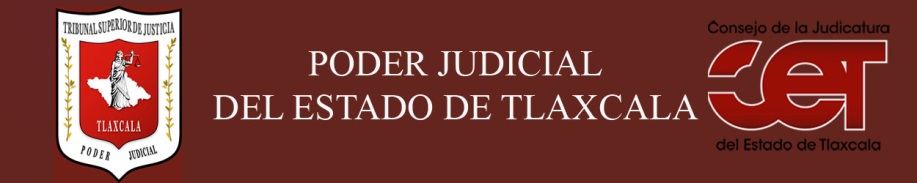 Formato público de Curriculum VitaeI.- DATOS GENERALES:I.- DATOS GENERALES:Nombre:DULCE MARÍA SOLÍS APOLINARCargo en el Poder Judicial: SECRETARIA PROYECTISTAÁrea de Adscripción: TRIBUNAL DE JUSTICIA ADMINISTRATIVAFecha de Nacimiento: (cuando se requiera para ejercer el cargo) 07 DE FEBRERO DE 1981II.- PREPARACIÓN ACADÉMICA: II.- PREPARACIÓN ACADÉMICA: Último grado de estudios:LICENCIATURAInstitución:UNIVERSIDAD AUTÓNOMA DE TLAXCALAPeriodo:1998-2003Documento: TÍTULO PROFESIONALTítulo Profesional: LICENCIADA EN DERECHOCédula: 4390967Estudios Profesionales:Institución: Periodo: Documento: Cédula: III.- EXPERIENCIA LABORAL: a) tres últimos empleosIII.- EXPERIENCIA LABORAL: a) tres últimos empleosIII.- EXPERIENCIA LABORAL: a) tres últimos empleos1Periodo (día/mes/año) a (día/mes/año):FEBRERO DE 2012 A ABRIL DE 2013Nombre de la Empresa:Nombre de la Empresa:TRIBUNAL SUPERIOR DE JUSTICIA DEL ESTADOCargo o puesto desempeñado:Cargo o puesto desempeñado:PROYECTISTA DE JUZGADOCampo de Experiencia:  Campo de Experiencia:  PROYECCIÓN DE SENTENCIAS2Periodo (día/mes/año) a (día/mes/año):23 DE ABRIL A OCTUBRE DE 2013Nombre de la Empresa:Nombre de la Empresa:TRIBUNAL SUPERIOR DE JUSTICIA DEL ESTADOCargo o puesto desempeñado:Cargo o puesto desempeñado:SECRETARIA DE ACUERDOSCampo de Experiencia:  Campo de Experiencia:  PROYECCIÓN DE ACUERDOS3Periodo (día/mes/año) a (día/mes/año):10 DE MARZO DE 2014 A SEPTIEMBRE DE 2018Nombre de la Empresa:Nombre de la Empresa:TRIBUNAL SUPERIOR DE JUSTICIA DEL ESTADOCargo o puesto desempeñado:Cargo o puesto desempeñado:SECRETARIA PROYECTISTA DE SALACampo de Experiencia:  Campo de Experiencia:  PROYECCIÓN DE SENTENCIASIV.- EXPERIENCIA LABORAL: b) Últimos cargos en el Poder Judicial:IV.- EXPERIENCIA LABORAL: b) Últimos cargos en el Poder Judicial:IV.- EXPERIENCIA LABORAL: b) Últimos cargos en el Poder Judicial:Área de adscripciónPeriodo 1PROYECTISTA EN EL JUZGADO FAMILIAR DEL DISTRITO JUDICIAL DE CUAUHTÉMOCFEBRERO 2012 - ABRIL 20132SECRETARIA DE ACUERDOS DE LA SALA ELECTORAL ADMINISTRATIVAABRIL 2013 – OCTUBRE 20133SECRETARIA PROYECTISTAMARZO 2014 - A LA FECHAV.- INFORMACION COMPLEMENTARIA:Últimos cursos y/o conferencias y/o capacitaciones y/o diplomados, etc. (de al menos cinco cursos)V.- INFORMACION COMPLEMENTARIA:Últimos cursos y/o conferencias y/o capacitaciones y/o diplomados, etc. (de al menos cinco cursos)V.- INFORMACION COMPLEMENTARIA:Últimos cursos y/o conferencias y/o capacitaciones y/o diplomados, etc. (de al menos cinco cursos)V.- INFORMACION COMPLEMENTARIA:Últimos cursos y/o conferencias y/o capacitaciones y/o diplomados, etc. (de al menos cinco cursos)Nombre del PonenteInstitución que impartióFecha o periodo1DR. JUAN PABLO SALAZAR ANDREUTRIBUNAL SUPERIOR DE JUSTICIA07 JUNIO DE 20182VARIOSTRIBUNAL SUPERIOR DE JUSTICIA08 DICIEMBRE 2017 AL 16 MARZO 20183LICENCIADO JOAQUÍN NARRO LOBOCNDH03 OCTUBRE DE 20174LICENCIADA LUCÍA RODRÍGUEZ QUINTEROTRIBUNAL SUPERIOR DE JUSTICIA19 AL 21 DE ABRIL DE 20175CAPACITADOR DE LA COMISION NACIONAL DE LOS DERECHOS HUMANOSCNDH24 DE FEBRERO DE 2017VI.- Sanciones Administrativas Definitivas (dos ejercicios anteriores a la fecha):VI.- Sanciones Administrativas Definitivas (dos ejercicios anteriores a la fecha):VI.- Sanciones Administrativas Definitivas (dos ejercicios anteriores a la fecha):VI.- Sanciones Administrativas Definitivas (dos ejercicios anteriores a la fecha):SiNoEjercicioNota: Las sanciones definitivas se encuentran especificadas en la fracción  XVIII del artículo 63 de la Ley de Transparencia y Acceso a la Información Pública del Estado, publicadas en el sitio web oficial del Poder Judicial, en la sección de Transparencia.NINGUNA2019NINGUNA2018NINGUNA2017VII.- Fecha de actualización de la información proporcionada:VII.- Fecha de actualización de la información proporcionada:Santa Anita Huiloac, Apizaco, Tlaxcala, a 03 de Abril de 2019.Santa Anita Huiloac, Apizaco, Tlaxcala, a 03 de Abril de 2019.